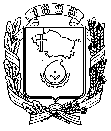 АДМИНИСТРАЦИЯ ГОРОДА НЕВИННОМЫССКАСТАВРОПОЛЬСКОГО КРАЯПОСТАНОВЛЕНИЕ29.04.2022                                    г. Невинномысск                                     № 577О внесении изменения в Положение о проведении аттестации муниципальных служащих муниципальной службы в администрации города Невинномысска, в органах администрации города Невинномысска с правами юридического лицаВ соответствии с Федеральным законом от 02 марта 2007 г. № 25-ФЗ         «О муниципальной службе в Российской Федерации» и Законом Ставропольского края от 24 декабря 2007 г. № 78-кз «Об отдельных вопросах муниципальной службы в Ставропольском крае», постановляю:	1. Внести изменение в Положение о проведении аттестации муниципальных служащих муниципальной службы в администрации города Невинномысска, в органах администрации города Невинномысска с правами юридического лица, утвержденное  постановлением администрации города Невинномысска от 18 ноября 2013 г. № 3631, изложив его в редакции согласно приложению к настоящему постановлению.2. Опубликовать настоящее постановление в газете «Невинномысский рабочий», а также разместить в сетевом издании «Редакция газеты «Невинномысский рабочий» и на официальном сайте администрации города Невинномысска в информационно-телекоммуникационной сети «Интернет». Глава города НевинномысскаСтавропольского края 				                 		     М.А. МиненковПриложениек постановлению администрациигорода Невинномысскаот 29.04.2022 № 577«ПОЛОЖЕНИЕо проведении аттестации муниципальных служащих муниципальной службы в администрации города Невинномысска, в органах администрации города Невинномысска с правами юридического лица1.	Настоящее Положение в соответствии с Федеральным законом от 02 марта 2007 г. № 25 - ФЗ «О муниципальной службе в Российской Федерации» и Законом Ставропольского края от 24 декабря 2007 г.                   № 78 - кз «Об отдельных вопросах муниципальной службы в Ставропольском крае»  определяет порядок проведения аттестации муниципальных служащих муниципальной службы в администрации города Невинномысска и органах администрации города Невинномысска с правами юридического лица (далее соответственно - муниципальные служащие, город).2.	Аттестация муниципального служащего проводится в целях определения его соответствия замещаемой должности муниципальной службы в администрации города, в органе администрации города с правами юридического лица (далее – должность муниципальной службы).3.	Аттестация муниципального служащего проводится один раз в три года.4.	В соответствии с Федеральным законом от 02 марта 2007 г.         № 25 - ФЗ «О муниципальной службе в Российской Федерации» аттестации не подлежат муниципальные служащие:замещающие должности муниципальной службы менее одного года;достигшие возраста 60 лет;беременные женщины;находящиеся в отпуске по беременности и родам и в отпуске по уходу за ребенком до достижения им возраста трех лет. Аттестация указанных муниципальных служащих проводится не ранее чем через один год после выхода из отпуска;замещающие должности муниципальной службы на основании срочного трудового договора.5.	Для проведения аттестации по решению представителя нанимателя (работодателя) издается распоряжение администрации города (правовой акт соответствующего органа администрации города с правами юридического лица), содержащее положения:о формировании аттестационной комиссии;об утверждении графика проведения аттестации;о составлении списков муниципальных служащих администрации города и органов администрации города с правами юридического лица, подлежащих аттестации;о подготовке документов, необходимых для работы аттестационной комиссии.6. Распоряжением администрации города (правовым актом соответствующего органа администрации города с правами юридического лица) утверждается состав аттестационной комиссии, сроки и порядок ее работы.Председателем аттестационной комиссии является глава города (уполномоченный им представитель нанимателя (работодатель). В состав аттестационной комиссии включаются представитель нанимателя (работодатель) и (или) уполномоченные им муниципальные служащие, в том числе из отдела кадров и наград администрации города (кадровой службы органа администрации города с правами юридического лица), а также первый заместитель (заместитель) главы администрации города. В состав аттестационной комиссии также включаются представители научных, образовательных и других организаций, являющиеся специалистами в соответствующих областях и видах профессиональной служебной деятельности муниципального служащего, приглашаемые представителем нанимателя (работодателем) в качестве независимых экспертов. Число независимых экспертов должно составлять не менее одной четверти от общего числа членов аттестационной комиссии.Состав аттестационной комиссии для проведения аттестации муниципальных служащих, замещающих должности, исполнение обязанностей по которым связано с использованием сведений, составляющих государственную тайну, формируется с учетом положений законодательства Российской Федерации о государственной тайне. Аттестационная комиссия состоит из председателя, заместителя председателя, секретаря и членов комиссии. Все члены аттестационной комиссии при принятии решений обладают равными правами.На время аттестации муниципального служащего, являющегося членом аттестационной комиссии, его членство в этой комиссии приостанавливается.7.	График проведения аттестации утверждается распоряжением администрации города (правовым актом соответствующего органа администрации города с правами юридического лица) и доводится до сведения каждого аттестуемого муниципального служащего не менее чем за месяц до начала аттестации.В графике проведения аттестации указываются:наименование органа администрации города, в котором проводится аттестация;список муниципальных служащих, подлежащих аттестации;дата, время и место проведения аттестации;дата представления в аттестационную комиссию необходимых документов с указанием ответственных за их представление лиц.8.	Не позднее чем за две недели до начала аттестации в аттестационную комиссию представляется отзыв об исполнении подлежащим аттестации муниципальным служащим должностных обязанностей за аттестационный период, подписанный его непосредственным руководителем и утвержденный вышестоящим руководителем. Отзыв должен содержать следующие сведения о муниципальном служащем:фамилия, имя, отчество;замещаемая должность муниципальной службы на момент проведения аттестации и дата назначения на эту должность;перечень основных вопросов (документов), в решении (разработке) которых муниципальный служащий принимал участие;мотивированная оценка профессиональных, личностных качеств и результатов профессиональной деятельности муниципального служащего.При каждой последующей аттестации в аттестационную комиссию представляется также аттестационный лист муниципального служащего с данными предыдущей аттестации.9.	Отдел кадров и наград администрации города (кадровая служба органа администрации города с правами юридического лица) не менее чем за неделю до начала аттестации должен ознакомить каждого аттестуемого муниципального служащего с представленным отзывом об исполнении им должностных обязанностей за аттестационный период. При этом аттестуемый муниципальный служащий вправе представить в аттестационную комиссию дополнительные сведения о своей профессиональной деятельности за указанный период, а также заявление о своем несогласии с представленным отзывом или пояснительную записку на отзыв непосредственного руководителя.10.	Аттестация проводится с приглашением аттестуемого муниципального служащего на заседание аттестационной комиссии. В случае неявки муниципального служащего на заседание указанной комиссии по уважительной причине аттестация переносится на более поздний срок.11.	Аттестационная комиссия рассматривает представленные документы, заслушивает сообщения муниципального служащего, а в случае необходимости - его непосредственного руководителя о профессиональной деятельности муниципального служащего. В целях объективного проведения аттестации после рассмотрения представленных аттестуемым муниципальным служащим дополнительных сведений о его профессиональной деятельности за аттестационный период аттестационная комиссия вправе перенести аттестацию на следующее заседание комиссии.12.	Обсуждение профессиональных и личностных качеств муниципального служащего применительно к его профессиональной деятельности должно быть объективным и доброжелательным.Профессиональная деятельность муниципального служащего оценивается на основе определения его соответствия квалификационным требованиям для замещения должности муниципальной службы, его участия в решении поставленных перед соответствующим органом администрации города задач, сложности выполняемой им работы, ее эффективности и результативности. При этом должны учитываться знания и умения муниципального служащего, соблюдение муниципальным служащим ограничений, отсутствие нарушений запретов, выполнение требований к служебному поведению и обязательств, установленных законодательством о муниципальной службе, а при аттестации муниципального служащего, наделенного организационно-распорядительными полномочиями по отношению к другим муниципальным служащим, также организаторские способности.13.	Заседание аттестационной комиссии считается правомочным, если на нем присутствует не менее двух третей ее членов.14.	Решение аттестационной комиссии принимается в отсутствие аттестуемого муниципального служащего и его непосредственного руководителя открытым голосованием простым большинством голосов присутствующих на заседании членов аттестационной комиссии. При равенстве голосов муниципальный служащий признается соответствующим замещаемой должности муниципальной службы.15.	По результатам аттестации муниципального служащего аттестационной комиссией принимается одно из следующих решений:соответствует замещаемой должности муниципальной службы;не соответствует замещаемой должности муниципальной службы.16.	Аттестационная комиссия может давать рекомендации о поощрении отдельных муниципальных служащих за достигнутые ими успехи в работе, в том числе о повышении их в должности, а в случае необходимости – рекомендации об улучшении деятельности аттестуемых муниципальных служащих. 17.	Результаты аттестации сообщаются аттестованным муниципальным служащим непосредственно после подведения итогов голосования. Материалы аттестации муниципальных служащих представляются представителю нанимателя (работодателю) не позднее чем через семь рабочих дней после ее проведения.Результаты аттестации заносятся в аттестационный лист муниципального служащего, составленный по форме согласно приложению к настоящему Положению. Аттестационный лист подписывается председателем, заместителем председателя, секретарем и членами аттестационной комиссии, присутствовавшими на заседании.Муниципальный служащий знакомится с аттестационным листом под расписку.Аттестационный лист муниципального служащего, прошедшего аттестацию, и отзыв об исполнении им должностных обязанностей за аттестационный период хранятся в личном деле муниципального служащего.Секретарь аттестационной комиссии ведет протокол заседания комиссии, в котором фиксирует ее решения и результаты голосования. Протокол заседания аттестационной комиссии подписывается председателем, заместителем председателя, секретарем и членами аттестационной комиссии, присутствовавшими на заседании.18.	По результатам аттестации представитель нанимателя (работодатель) принимает решение о поощрении отдельных муниципальных служащих за достигнутые ими успехи в работе или в срок не более одного месяца со дня аттестации о понижении муниципального служащего в должности с его согласия. По результатам аттестации аттестационная комиссия может давать рекомендации о направлении отдельных муниципальных служащих для получения дополнительного профессионального образования.19.	В случае несогласия муниципального служащего с понижением в должности или невозможности перевода с его согласия на другую должность муниципальной службы представитель нанимателя (работодатель) может в срок не более одного месяца со дня аттестации уволить его с муниципальной службы в связи с несоответствием замещаемой должности вследствие недостаточной квалификации, подтвержденной результатами аттестации. По истечении указанного срока увольнение муниципального служащего или понижение его в должности по результатам данной аттестации не допускается.Время болезни и ежегодного оплачиваемого отпуска муниципального служащего в указанный срок не засчитывается.20.	Муниципальный служащий вправе обжаловать результаты аттестации в судебном порядке в соответствии с законодательством Российской Федерации.                                                                                                                         ».Первый заместитель главыадминистрации города Невинномысска				        В.Э. Соколюк